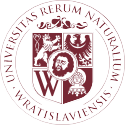 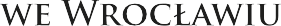 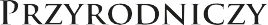 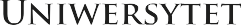                                         REKTORWrocław,  13 March 2024 r.INFORMATION ON THE RESULTS OF THE COMPETITIONPosition: assistant professor in a group of research and teaching staffDepartment: Institute of Spatial ManagementDate of publication of the offer: 18.12.2024Deadline for submitting documents: 12.01.2024Date of the contest's adjudication and closing: 26.01.2024Only one application were submitted to the competition. After an interview byRemote on January 25, 2024 for the position of assistant professor in the group of research and teaching Staff research and teaching staff at the Institute of Spatial Management was accepted Dr Rengin Aslanoglu. Justification:The candidate met the formal and substantive criteria contained in the advertisement. Committee the competition unanimously determined the candidate's education and experience as meeting therequirements for the position of an assistant professor in a group of research and teaching staff at the Institute of Spatial Management.                                                                                                                                                    Chairman of the commission in the competition                                                                                                                                          		  prof. dr hab. inż. Aneta WojdyłoUNIWERSYTET PRZYRODNICZY WE WROCŁAWIU DZIAŁ KADR I PŁAC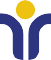 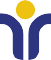 ul. Norwida 25, 50-375 Wrocławtel. 71 32 05 269 • 71 320 10 02, tel. fax 71 328 15 58e-mail: kadry@upwr.edu.pl • www.upwr.edu.pl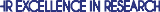 